Publicado en Pozuelo de Alarcón el 08/05/2019 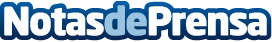 MPG cumple 25 años formando a profesionales sanitariosMedical Practice Group, más conocida como MPG, está de enhorabuena, ya que cumple 25 años en el mundo de la formación sanitaria con miles alumnos formados satisfactoriamenteDatos de contacto:Saioa GutierrezResponsable de MarketingNota de prensa publicada en: https://www.notasdeprensa.es/mpg-cumple-25-anos-formando-a-profesionales Categorias: Medicina Industria Farmacéutica http://www.notasdeprensa.es